Every day for 7 days you will complete a special challenge. Rules are simple:** Complete the daily challenge.  No exceptions.  Do not skip or double-up.Contact me via text or phone call at 608-697-5854 or /dholland@marykay.com to tell me that you completed your challenge for that day. Tell me your results!!Call me if you are unsure how to complete any of these challenges – HOTLINE: 1-559-546-1254 	 Day 1 … Monday: Complete your preferred customer program enrollment  	 Hand out 3 Beauty Book/Look Book  	Attend your weekly meeting  	Call 10 clients & ask them to sample: new spring/summer/fall/winter colors  	Call HOTLINE  	Complete your Daily Affirmation  	CALL IN 	 	Day 2 … Tuesday: Show the MK Best Sellers to 2 People or hand out 5 of the fliers  	 Call 10 referrals/clients & ask them to sample the new spring colors  		 Share the Career Facts with 2 New people  	Call HOTLINE  	Complete your Daily Affirmation  	CALL IN 	 	Day 3 … Wednesday: Get 10 no’s for bookings  	Share the Career Facts with 3 New people  	 Hand out 10 samplers with your business card  		Call HOTLINE	Complete your Daily Affirmation  	CALL IN 	 	Day 4 … Thursday: Call 10 clients/referrals & ask them to sample the new spring colors  	 Handout 5 business cards, get names, numbers back  	Share the Career Facts with 4 New people  	Call HOTLINE  	Complete your Daily Affirmation  	CALL IN 	 	 Day 5 … Friday: Get 10 no’s for bookings  	Share the Career Facts with 3 New people  	 Hand out 10 samplers with your business card  		Call HOTLINE  	Complete your Daily Affirmation  	CALL IN 	 	Day 6 … Saturday: Show the MK Best Sellers to 2 People or hand out 5 of the fliers  	 Call 10 referrals/clients & ask them to sample the new spring colors  		 Share the Career Facts with 2 New people  	Call HOTLINE  	Complete your Daily Affirmation  	CALL IN 	 	Day 7 … Sunday: Write down 7 strengths you have, e-mail to your Director  	 Complete Your Weekly Accomplishment Sheet  	Call HOTLINE  	Complete Your Daily Affirmation  	CALL IN 	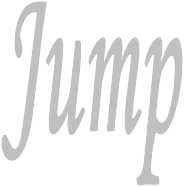 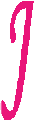 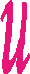 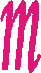 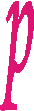 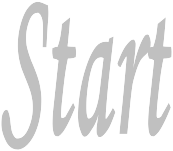 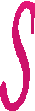 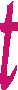 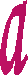 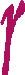 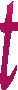 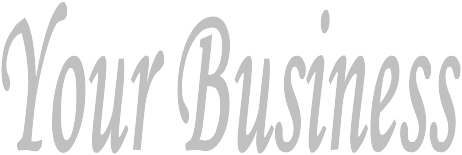 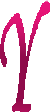 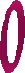 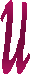 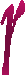 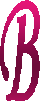 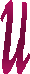 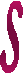 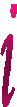 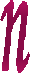 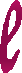 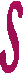 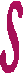 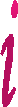 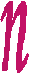 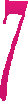 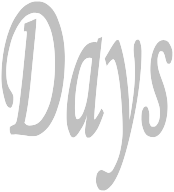 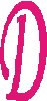 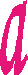 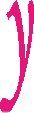 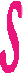 Script:	“Has anyone ever taken the time to offer you a facial/makeover”? Or… “Has anyone ever taken the time to tell you about our business”?“I would like to take the time to put that on my schedule….”Or“I would value your opinion….”“I am excited that I have committed to a 7 day accountability challenge to build my MK business…”